Мониторинг  уровня  усвоения предметных результатов по учебным дисциплинам                                                                                                 Разработчик: Шестакова Любовь Викторовна.                                                                                                                    г. Шенкурск                                                                                                                         2018 г.                                                                                                                                                                                                 Пояснительная записка.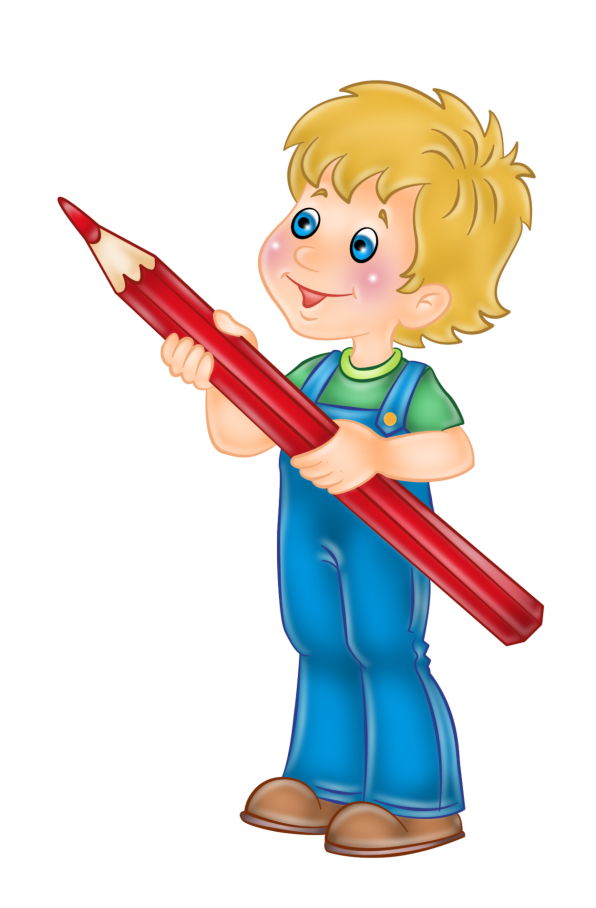 Программа мониторинга представляет собой исследование, направленное на отслеживание индивидуальной  динамики уровня сформированности  базовых учебных действий (БУД) у учащейся Чистяковой Ольги (ребёнок-инвалид, находится на индивидуальном обучении). Базовые учебные действия, их свойства и качества определяют эффективность образовательного процесса, в частности усвоение знаний, формирование умений, образа мира и основных видов компетенций обучающейся, в том числе социальной и личностной. Развитие БУД обеспечивает формирование психологических новообразований и способностей, которые в свою очередь определяют условия успешности учебной деятельности и освоения учебных дисциплин. Цель мониторинга : получение объективной информации о состоянии и динамике базовых учебных действий у учащейся.Задачи :-выявление и анализ факторов, способствующих формированию БУД;-апробация технологических карт и методик оценки уровня сформированности БУД;-формирование банка методических материалов для организации и проведения мониторинга сформированности БУД. Условия реализации программы: тестирование, анкетирование, беседа, наблюдение.Области применения данных мониторинга: данные, полученные в ходе мониторинга , используются для оперативной коррекции учебного процесса.Методы и методики.1. Диагностика универсального действия общего приёма решения задач. ( по А.Р. Лурия, Л.С. Цветковой)2. Методика «Какой Я?» (модификация методики О.С. Богдановой)3. Графический диктант Д.Б.Эльконина.4. Методика «Кодирование».5. Методика Венгера.6. Анкета для оценки уровня школьной мотивации. (Н.Г. Лусканова)7. Методика «Лесенка».Срок реализации программы - 1 год.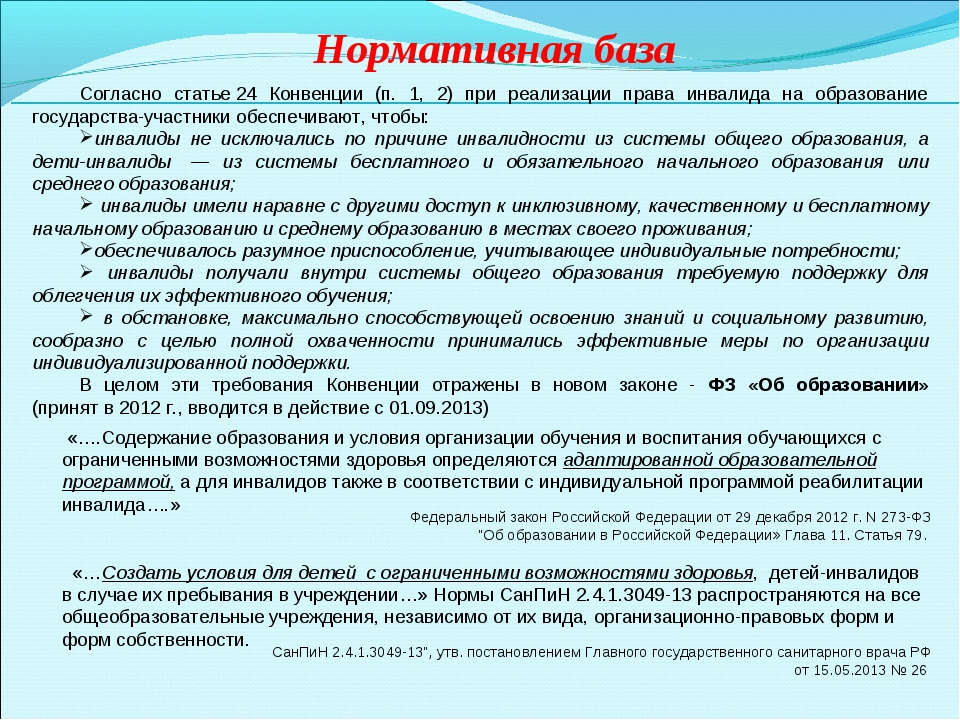 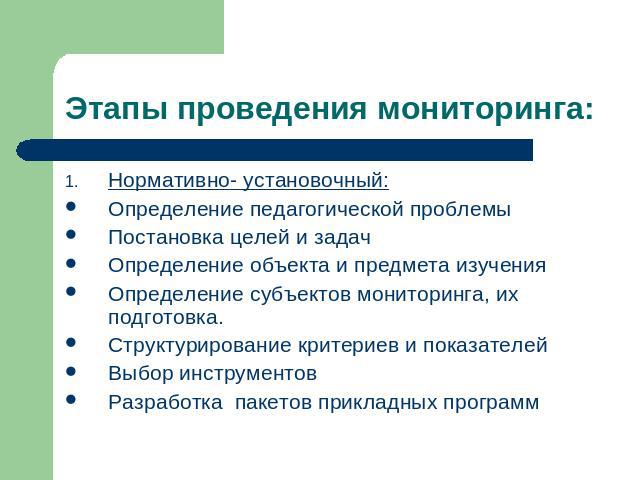 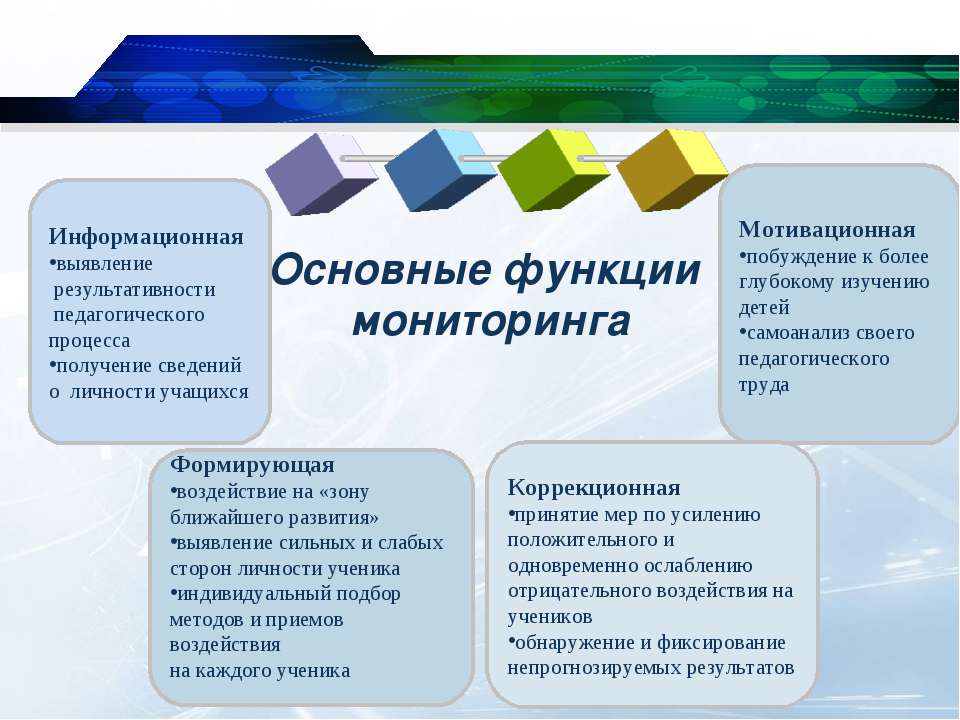 Диагностика уровня  усвоения предметных результатов.Учебная дисциплина «Чтение»1 полугодие - высокий уровень                         -средний уровень                               -низкий уровеньДиагностика уровня  усвоения предметных результатов.Учебная дисциплина «Русский язык»1 полугодие - высокий уровень                         -средний уровень                             -низкий уровеньДиагностика уровня  усвоения предметных результатов.Учебная дисциплина «Русский язык»1 полугодие - высокий уровень                         -средний уровень                            -низкий уровень                                                      Диагностика уровня  усвоения предметных результатов.Учебная дисциплина «Математика»1 полугодие - высокий уровень                         -средний уровень                                        -низкий уровень                                                          Диагностика уровня  усвоения предметных результатов.Учебная дисциплина «Математика»1 полугодие  - высокий уровень                         -средний уровень                              -низкий уровеньДиагностика уровня  усвоения предметных результатов.Учебная дисциплина «Биология»1 полугодие -  высокий уровень                         -средний уровень                        -низкий уровеньДиагностика уровня  усвоения предметных результатов.Учебная дисциплина «Биология»1 полугодие -  высокий уровень                         -средний уровень                         -низкий уровеньЛитератураМокшеев В.А. Организация системы мониторинга в образовании // Школьные технологии, 2005, № 1.Севрук А.И., Юнина Е.А. Мониторинг качества преподавания в школе. – М., 2005.Беспалько В.М. Мониторинг качества обучения – средство управления образованием. – М., 1996.Вовна В.И., Короченцев В.В. и др. Мониторинг качества обучения как важнейший инструмент управления образованием // Инновации в образовании, 2005, № 5.Достаточный уровеньДостаточный уровеньДостаточный уровеньДостаточный уровеньДостаточный уровеньМинимальный уровеньМинимальный уровеньМинимальный уровеньМинимальный уровеньчтение текста после предварительного анализа вслух целыми словами (сложные по семантике и структуре слова ― по слогам) с соблюдением пауз, с соответствующим тоном голоса и темпом речи ответы на вопросы учителя по прочитанному текступересказ текста по частям с опорой на вопросы учителя, иллюстрациювыразительное чтение наизусть 3-4 стихотворений.чтение текста вслух целыми словамипересказ содержания прочитанного текста по вопросамучастие в коллективной работе по оценке поступков героев и событийвыразительное чтение наизусть 2-3 коротких стихотворенийЧистякова ОляМинимальный  уровеньМинимальный  уровеньМинимальный  уровеньМинимальный  уровеньМинимальный  уровеньМинимальный  уровеньМинимальный  уровеньМинимальный  уровеньРазличает  гласные и согласные звуки и буквыНаходит ударные и безударные гласные звуки Делит  слова на слогиОпределяет  согласные по звонкости-глухости, твердости-мягкостиСписывает  по слогам с рукописного и печатного текста с орфографическим проговариваниемЗаписывает  под диктовку слова с изученными орфограммамиСоставляет предложениеЧистякова ОляДостаточный уровеньДостаточный уровеньДостаточный уровеньДостаточный уровеньДостаточный уровеньРазличает  звуки и буквы;  с опорой на образец Дает характеристику гласных и согласных звуковСписывает  рукописного и печатного текста целыми словами с орфографическим проговариваниемСоставляет  предложения ,определяет знаки  препинания в конце предложения (точка, вопросительный и восклицательный знак).Чистякова ОляНазывает  положение предметов на плоскости и в пространстве относительно себя, друг другаСравнивает предметы по одному и нескольким признакамИзменяет количест-во предметов, устанавли-вает  взаимно-однознач-ное соответ-ствиеОбразовывает, читает и записывает числа 0,1-100Считает  в прямом и обратном порядке по единице, по 2, по 5, по· 3 в пределах 10;Сравнивает  числа и предметные совокупности, добавлять недостающие, убирает лишние предметыРешает примеры на сложение и вычитание в пределах 100, требующие выполнения одного и двух действийПользует-ся перемести-тельным свойством сложения;Пользует-ся таблицей сложения и вычитания в пределах 100Решает простые текстовые арифметические задачи на нахождение суммы и разности (остатка), записывает решение в виде арифметического примераЧистякова ОляМинимальный уровеньМинимальный уровеньМинимальный уровеньМинимальный уровеньМинимальный уровеньМинимальный уровеньМинимальный уровеньМинимальный уровеньМинимальный уровеньМинимальный уровеньМинимальный уровеньМинимальный уровеньОбводит геометри-ческие фигуры по трафаре-туСравнивает предметы (по одному) признакуОпределяет положение предметов на плоскостиОпределяет положение предметов в пространстве относительно себяОбразовывает, читаети записывает числа первого десяткаСчитает в прямом и обратном порядке по единице в пределах 10 (счёт по 2, по 5, по 3 не обязателен)Сравнивает группы предметов (называет и показывает лишние или недостающие)Решает примеры в одно действие на сложение и вычитание в пределах 100 с помощью счётного, дидактического материалаПользует-ся таблицей сложения и вычита-ния в пределах 100Решает простые арифметические задачи на нахождение суммы и разности (остатка) Строит прямую линию с по-мощью линейки, проводит кривую линию Чистякова ОляДостаточный   уровеньДостаточный   уровеньДостаточный   уровеньДостаточный   уровеньДостаточный   уровеньДостаточный   уровеньДостаточный   уровеньДостаточный   уровеньДостаточный   уровеньДостаточный   уровеньУстанавливает взаимосвязи между изученными объектами, их месте в окружающем миреУзнает и называетизученные объекты в натуральном виде в естественных условияхОтносит изученные объекты к определенным группам с учетом различных оснований для классификацииОтличает существенные признаки групп объектовЗнает правила гигиены органов чувств; знает некоторые правила безопасного поведения в природе и обществе с учетом возрастных особенностейИспользует полученные знания при решении учебных, учебно-бытовых и учебно-трудовых задачОтвечает на вопросы по содержанию изученного, проявляет желание рассказать о предмете изучения или наблюдения, заинтересовавшем объектеВыполняет доступные природоохра-нительные действияИспользует умения при решении учебных, учебно-бытовых и учебно-трудовых задач в объеме программыЧистякова ОляМинимальный   уровеньМинимальный   уровеньМинимальный   уровеньМинимальный   уровеньМинимальный   уровеньМинимальный   уровеньМинимальный   уровеньМинимальный   уровеньМинимальный   уровеньМинимальный   уровеньНазывает назначение объектов Узнает  и называет изученные объекты на иллюстрациях, фотографияхОтносит  изученные объекты к определен-ным группам (видо-родовые понятия)Знает  основные правила личной гигиены и выполняет их в повседневной жизниУсвоила представления об элементарных правилах безопасного поведения в природе и обществеЗнает требования к режиму дня школьника и понимает о необходимости его выполненияУхаживает за комнатными растениями; кормит зимующих птицСоставляет повествовательные или описательные рассказы из 2-3 предложений об изученных объектах по предложенному плануАдекватно взаимодей-ствует  в коллективе в учебных ситуациях Чистякова Оля